Đề ôn luyện toán 2 – Đề số 34A. YÊU CẦUCủng cố và phát triển kiến thức, kĩ năng về :Phép nhân, phép chia. Bảng nhân, bảng chia 2, 3, 4, 5.Đại lượng và các đơn vị đo đại lượng đã học.Nhận biết hình tam giác, hình tứ giác, hình chữ nhật, đường thẳng, đường gấp khúc.B. ĐỀ LUYỆN TẬPĐỀ BÀI:1. Nối phép tính với số thích hợp: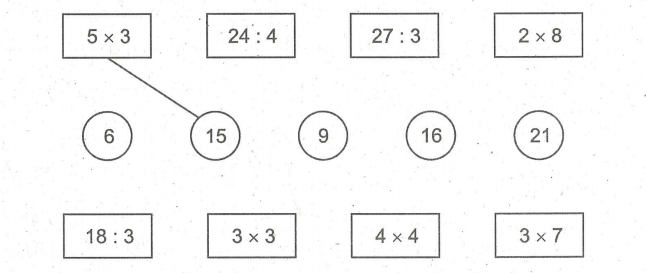 2. Điền dấu (> < = ) thích hợp vào chỗ chấm:3 x 7....3 x 6                         28 : 4 ... 21 : 34 x 8 .... 8 x 4                      45 : 5 .... 2 x 420 x 4 .... 30 x 2                  90 : 3 80 :23. Tính:a) 5 X 9 + 48 =............                    b) 4 x 7 - 19 =.........                      = ............                                        =...........c) 20 x 3 : 2 = ..............                 d) 20 : 4 x 8 =.............                    =.............                                        =..............4.  Một cửa hàng nhập về 8 can, mỗi can có 5/ nước mắm. Hỏi :Cửa hàng đó nhập về tất cả bao nhiêu lít nước mắm ?Nếu số lít nước mắm đó đóng đều vào cá.c can, mỗi can 4/ nước mắm thì được bao nhiêu can như thế ?Bài giải:……………………………………………………………………………………………………………………………………………………………………………………………………………………………………………………………………………………………………………………………………………5.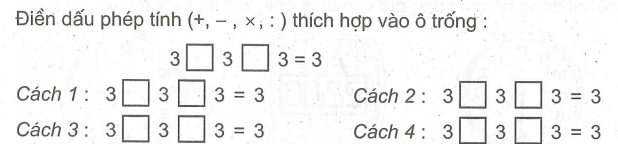 6. Khoanh vào chữ đặt trước câu trả lời đúng: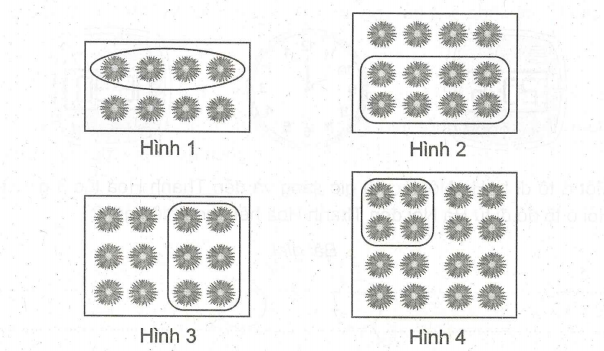 Trong các hình trên , hình đã khoanh vào 1/4 số bông hoa là:A. Hình 1              B. Hình 2                C. Hình 3                   D. Hình 47. Tìm x:a) X x 4 = 15 + 9                   b) 3 x X = 4 x 6   ......................                    .........................   .......................                    ........................  .......................                     ........................c) 35 ; X = 20 : 4                  d) X : 2 = 15 : 3  .........................                    ......................  .........................                    ......................  .........................                    ......................8. Nối hai đồng hồ chỉ cùng giờ vào buổi chiều hoặc buổi tối: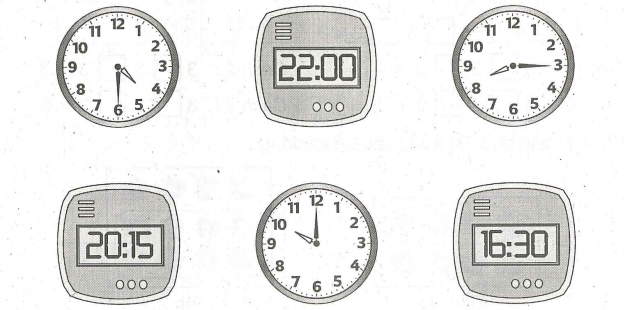 9. Một ô tô đi từ Hà Nội lúc 10 giờ sáng và đến Thanh Hoá lúc 3 giờ chiều.    Hỏi ô tô đó đi từ Hà Nội đến Thanh Hoá hết bao nhiêu giờ?Bài giải:………………………………………………………………………………………………………………………………………………………………………………………………………10.  Quãng đường Vinh - Huế dài 368km, quãng đường Vinh - Huế dài hơn quãng đường Vinh - Hà Nội 60km. Hỏi quãng đường Vinh - Hà Nội dài bao nhiêu ki-lô-mét ?Bài giải:………………………………………………………………………………………………………………………………………………………………………………………………………11.  Kẻ thêm một đoạn thẳng vào mỗi hình sau để được :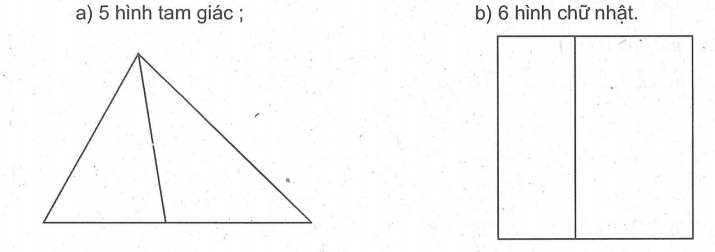 12.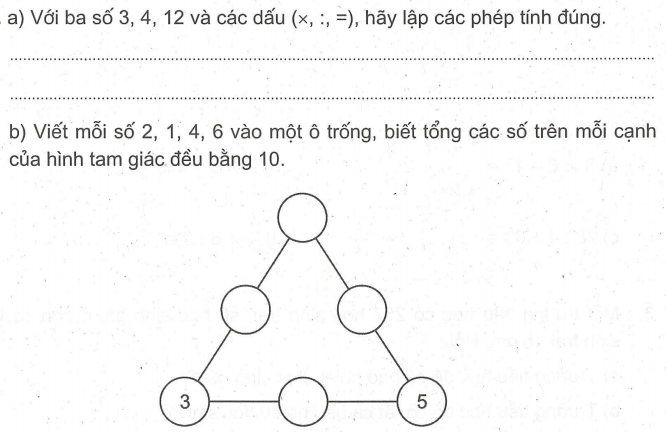 ĐÁP ÁN:2.Hướng dẫn : Tính kết quả của hai phép tính tương ứng rồi so sánh hai kết quả tìm được. Hoặc nhận xét hai phép tính tương ứng.Chẳng hạn : 3 x 7 ... 3 x 6. Ta thấy hai phép nhân cùng có thừa số 3, mà 7 > 6 nên 3 x 7 > 3 x 6.6.Khoanh vào D.